Risk assessment plan for:   <insert project title here>This template can be used to develop a risk management plan for your project if your organization does not already have a method of assessing project risks. Use the risk key below to determine a rating based on likelihood and consequence. Risks to identify could include physical risks to people (eg: bites, accidents, illnesses etc) as well as risks to the project (eg: cyclones, community issues, impeded access to sites etc). A risk management plan should:identify the potential the risks associated with your project activities assess the likelihood of each risk happening assess the consequence of each riskrank the risk, determine a response, and identify who is responsible or ‘owns’ the risk. Risk matrix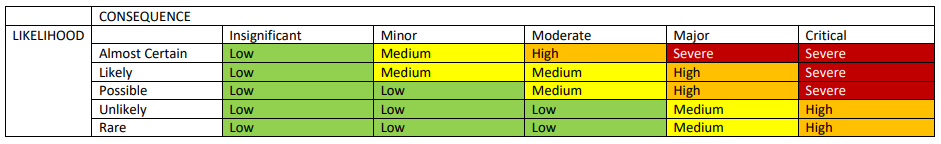 Risk Type/DescriptionLikelihoodConsequenceRatingMitigationRisk OwnerExample:Project personnel may become infected or become a carrier of Covid-19 PossibleModerateMediumOrganization develops Covid-19 safe planStaff training in Covid-19 safe planStaff implement the Covid-19 safe practices described in the plan Blah Blah Organisation